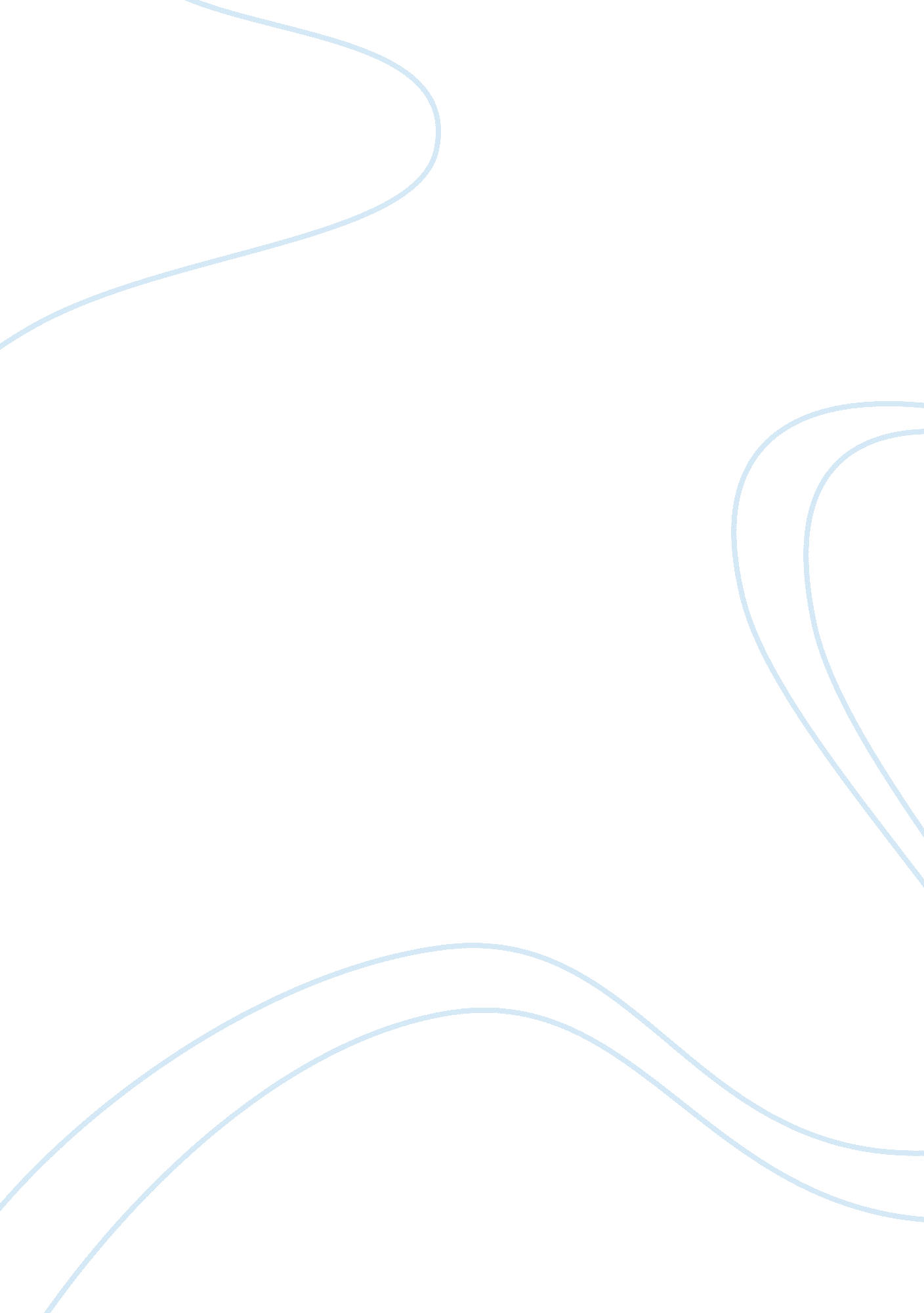 Qualities of a good parent essay sampleFamily, Parents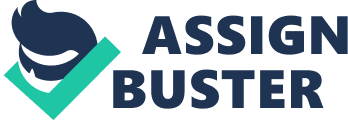 Parents have the capability of making their children feel special at some point in their relationship. The sensitivity that comes with the age of children are often attributed to the fact that the children are starting to mature on their own. Keeping communication lines open between the parent and the child would prevent dreadful things from happening. In so doing, the children would become more open to share their feelings and emotions to their parents. If this would be possible, even the percentage of teenagers who commit suicide will be lessened, if not totally eliminated. Another quality that should be attributed to parents is their capacity to become open minded. Remember that their children are at least half their age, and are having doubts in opening up to their parents. Sometimes, talking to a friend is easier, rather than ask for the advice of their parents. This is also due to the fact that fear of parents is relatively difficult. These children feel that their parents would not understand whatever it is that they have to say, regardless of how simple these queries may be. Another quality associated with good parents is their ability to accept their children for who they are. They do not pressure their children in doing something that they are not comfortable with. Instead, they accept all of the interests that their children have regardless of how small or impossible these may be. Parents do not negate the fact that their children have the capacity to think, feel, and experience life on their own. Pressure is not really present in the lives of their children. In so doing, their children are   given the opportunity to do the things that make them smile and contented with life. Having such would promote a good relationship between the two. 